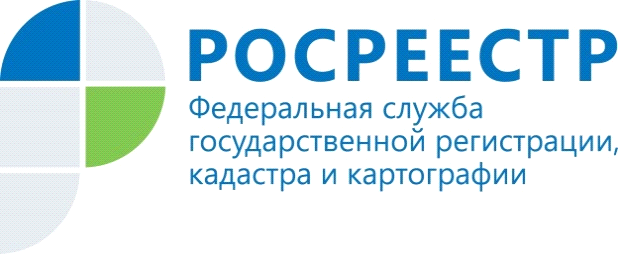 В Иркутской области увеличилось количество заявлений, поданных в электронном видеВ Кадастровой палате по Иркутской области отметили существенный рост количества заявлений по кадастровому учету, поданных в электронном виде через официальный портал Росреестра. За 2018 год таких заявлений было подано более 5,5 тыс., это почти на 50% больше чем в 2017 году.Подача документов на государственный кадастровый учет через сайт Росреестра позволяет заявителям экономить свое время, поскольку не надо ожидать своей очереди при посещении офисов многофункциональных центов «Мои документы». Кроме того, при отсутствии препятствий для кадастрового учета, на основании электронных документов сокращаются сроки его проведения .Для того, чтобы представить документы на государственный кадастровый учет в электронном виде необходимо заполнить форму заявления на портале Росреестра и прикрепить все необходимые документы.Важно, при подаче документов в электронном виде требуется усиленная квалифицированная электронная подпись, которая заменяет собственноручную личную подпись на документах. Оформить сертификат электронной подписи можно в офисе удостоверяющего центра Кадастровой палаты. Подробная информация по оформлению электронной подписи на сайте http://uc.kadastr.ru .По результатам государственного кадастрового учета заявитель получает ссылку, по которой можно перейти на портал Росреестра и скачать готовые документы в электронном виде, заверенные усиленной квалифицированной электронной подписью органа регистрации прав.Е.А. Сенская, инженер I категории отдела контроля и анализа деятельности филиала ФГБУ "ФКП Росреестра" по Иркутской области  